COMMUNITY ALTERNATIVE CENTER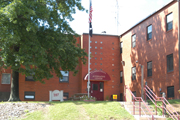 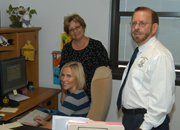 Men’s Team & Women’s Team from our church meet every Monday at the CenterMen & Women are offered Bible Classes for one hourOnly Eternity will tell how many are set free from drug addictionThe Bible says, “If the Son shall set you free you will be free indeed”No one knows how many have prayed to receive ChristGod has given this open door to an amazing ministry 